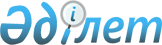 Об установлении публичного сервитута на земельный участокПостановление акимата Костанайского района Костанайской области от 30 января 2024 года № 47
      В соответствии со статьей 18, пунктом 4 статьи 69 Земельного кодекса Республики Казахстан, статьей 31 Закона Республики Казахстан "О местном государственном управлении и самоуправлении в Республике Казахстан акимат Костанайского района ПОСТАНОВЛЯЕТ:
      1. Установить товариществу с ограниченной ответственностью "Jastar-Agro" публичный сервитут на земельном участке общей площадью 2,6100 гектара, расположенном на территории Ждановского сельского округа Костанайского района Костанайской области, для прокладки и эксплуатации объектов гидротехнической инфраструктуры.
      2. Государственному учреждению "Отдел земельных отношений" акимата Костанайского района в установленном законодательством Республики Казахстан порядке обеспечить:
      1) направление настоящего постановления на официальное опубликование в эталонном контрольном банке нормативных правовых актов Республики Казахстан;
      2) разместить настоящее постановление на интернет - ресурсе акимата Костанайского района после его официального опубликования.
      3. Контроль за исполнением настоящего постановления возложить на курирующего заместителя акима Костанайского района.
      4. Настоящее постановление вводится в действие по истечении десяти календарных дней после дня его первого официального опубликования.
					© 2012. РГП на ПХВ «Институт законодательства и правовой информации Республики Казахстан» Министерства юстиции Республики Казахстан
				
      Исполняющий обязанности акима района 

К. Абишев
